EngTalksXtra Application Form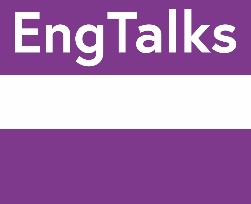 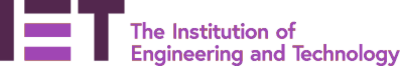 Please note there is no additional central budget to facilitate you in organising your EngTalkXtra so funds will need to be allocated from your current network budget or sourced from sponsorship.Please complete this form and return to engtalks@theiet.org  Part 1 – Applicant detailsPart 1 – Applicant detailsName(s)IET NetworkLead applicant emailLead applicant telephoneCity or regionPart 2 – Location, dates, speakers and themesPart 2 – Location, dates, speakers and themesProposed datesAny to avoid?Proposed venueIs it booked/available?Proposed theme / titleProposed Insight speaker(s)Proposed Insight speaker(s)Proposed main speaker(s)Speakers’ backgrounde.g. links to bio, work, news etcFormatAre you proposing any alterations to a standard EngTalk format? If so, please provide details herePart 3 - PromotionPart 3 - PromotionWhat are the main topics to be covered by these talks?List key words and subject areasWhy propose an event on this topic now? Why would people come to this event?Outline trends and significant recent developments e.g. new regulations, technology development, market demand or competition etcPart 3 - AudiencePart 3 - AudienceWho are the main market/audience and what type of company or person would attend?Who are the main market/audience and what type of company or person would attend?e.g. Telecoms operators, Software Providers, Utilities, Students etce.g. Telecoms operators, Software Providers, Utilities, Students etcWhy might this talk appeal to young professionals & students?Why might this talk appeal to young professionals & students?Please detail how you would plan to reach a younger, diverse audiencePlease detail how you would plan to reach a younger, diverse audiencePart 4 - ValidationPart 4 - ValidationIs there anything else that would help us determine how viable this application is?Is there anything else that would help us determine how viable this application is?Video of the proposed speaker(s)Video of the proposed speaker(s)Links to online video that will help us to assess the application (if available)Links to online video that will help us to assess the application (if available)